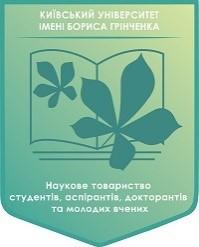 НАУКОВЕ ТОВАРИСТВО СТУДЕНТІВ, АСПІРАНТІВ, ДОКТОРАНТІВ І МОЛОДИХ ВЧЕНИХ ІНСТИТУТУ ФІЛОЛОГІЇПЛАН НАУКОВИХ ЗАХОДІВ НА 2020 РІКГолова Наукового товаристваСАДМВ Інституту філології                                                          Гілевич А. В.Секретар Наукового товаристваСАДМВ Інституту філології                                                          Шаповал О. В.№Назва Заходу/Вид РоботиДата і час проведенняОрганізатори від НТ ІФ1Наукові чаювання: перегляд відео-тренінгу «Майстер навчання» керівника академії над-досягнень Іцхака Пінтосевіча 07.02.2020Гілевич А. В. 2Науковий воркшоп: “Загальна схема наукового дослідження: пишемо тези на конференцію”18.02.2020Гілевич А. В. 3Тиждень кінофестивалю короткометражок "GrinchShort" в Інституті філології до 70 річниці міжнародного КФ Берлінаре 202002.-06.03.2022Джиджора Н. М.4Всеукраїнська науково-практична конференція «Дослідження молодих вчених: від ідеї до реалізації»20.03.2020Гілевич А. В. Джиджора Н.М.5Вебінар "Дотримання норм академічної доброчесності під час виконання наукового дослідження"30.09.2020Гілевич А. В. 6Загальноуніверситетський науковий квест "Київ - моя столиця: прогулянки містом Бориса Грінченка" спільно з Науковим товариством Університету Грінченка.09.10.2020Джиджора Н. М.Харчук А.О.7Рада Наукового товариства: звітна конференція від минулорічної голови та перевибори до складу нової команди.27.10.2020Вся команда НТ ІФ8Долучення до організації V Всеукраїнської науково-практичної конференції "АКТУАЛЬНІ ПРОБЛЕМИ ЛІТЕРАТУРОЗНАВСТВА ТА МОВОЗНАВСТВА"04.11.2020Джиджора Н.М.Білик К.М.9Лекція від Наукового Товариства: "Японська мова: вивчення східної філології" для Херсонського Державного Університету01.12.2020Джиджора Н. М.Харчук А.О.10Наукові чаювання: "Літературний вечір", спільно з @EVENINGS_GRINCH12.12.2020Джиджора Н.М.Білик К.М.